ПРАВИТЕЛЬСТВО КЕМЕРОВСКОЙ ОБЛАСТИ - КУЗБАССАПОСТАНОВЛЕНИЕот 17 августа 2022 г. N 538ОБ УТВЕРЖДЕНИИ ПОРЯДКА ПРЕДОСТАВЛЕНИЯ СУБСИДИЙ СОЦИАЛЬНООРИЕНТИРОВАННЫМ НЕКОММЕРЧЕСКИМ ОРГАНИЗАЦИЯМ, НЕ ЯВЛЯЮЩИМСЯГОСУДАРСТВЕННЫМИ УЧРЕЖДЕНИЯМИ КЕМЕРОВСКОЙОБЛАСТИ - КУЗБАССА, ДЛЯ ОСУЩЕСТВЛЕНИЯ ДЕЯТЕЛЬНОСТИ В СФЕРЕКУЛЬТУРЫ И ИСКУССТВА, ДУХОВНОГО РАЗВИТИЯ ЛИЧНОСТИ,ПАТРИОТИЧЕСКОГО, В ТОМ ЧИСЛЕ ВОЕННО-ПАТРИОТИЧЕСКОГО,ВОСПИТАНИЯ ГРАЖДАН РОССИЙСКОЙ ФЕДЕРАЦИИ, РАЗВИТИЯМЕЖНАЦИОНАЛЬНОГО СОТРУДНИЧЕСТВА, СОЦИАЛЬНОЙ И КУЛЬТУРНОЙАДАПТАЦИИ И ИНТЕГРАЦИИ МИГРАНТОВ, СОХРАНЕНИЯ И ЗАЩИТЫСАМОБЫТНОСТИ, КУЛЬТУРЫ, ЯЗЫКОВ И ТРАДИЦИЙ НАРОДОВРОССИЙСКОЙ ФЕДЕРАЦИИВ соответствии с пунктом 4 статьи 78.1 Бюджетного кодекса Российской Федерации, Общими требованиями к нормативным правовым актам, муниципальным правовым актам, регулирующим предоставление субсидий, в том числе грантов в форме субсидий, юридическим лицам, индивидуальным предпринимателям, а также физическим лицам - производителям товаров, работ, услуг, утвержденными постановлением Правительства Российской Федерации от 18.09.2020 N 1492, Правительство Кемеровской области - Кузбасса постановляет:1. Утвердить прилагаемый Порядок предоставления субсидий социально ориентированным некоммерческим организациям, не являющимся государственными учреждениями Кемеровской области - Кузбасса, для осуществления деятельности в сфере культуры и искусства, духовного развития личности, патриотического, в том числе военно-патриотического, воспитания граждан Российской Федерации, развития межнационального сотрудничества, социальной и культурной адаптации и интеграции мигрантов, сохранения и защиты самобытности, культуры, языков и традиций народов Российской Федерации.2. Настоящее постановление подлежит опубликованию на сайте "Электронный бюллетень Правительства Кемеровской области - Кузбасса".3. Контроль за исполнением настоящего постановления возложить на заместителя председателя Правительства Кемеровской области - Кузбасса (по вопросам культуры, спорта и туризма) Алексеева С.И.Первый заместитель председателяПравительства Кемеровской области -Кузбасса - министр финансов КузбассаИ.Ю.МАЛАХОВУтвержденпостановлением ПравительстваКемеровской области - Кузбассаот 17 августа 2022 г. N 538ПОРЯДОКПРЕДОСТАВЛЕНИЯ СУБСИДИЙ СОЦИАЛЬНО ОРИЕНТИРОВАННЫМНЕКОММЕРЧЕСКИМ ОРГАНИЗАЦИЯМ, НЕ ЯВЛЯЮЩИМСЯ ГОСУДАРСТВЕННЫМИУЧРЕЖДЕНИЯМИ КЕМЕРОВСКОЙ ОБЛАСТИ - КУЗБАССА,ДЛЯ ОСУЩЕСТВЛЕНИЯ ДЕЯТЕЛЬНОСТИ В СФЕРЕ КУЛЬТУРЫ И ИСКУССТВА,ДУХОВНОГО РАЗВИТИЯ ЛИЧНОСТИ, ПАТРИОТИЧЕСКОГО, В ТОМ ЧИСЛЕВОЕННО-ПАТРИОТИЧЕСКОГО, ВОСПИТАНИЯ ГРАЖДАНРОССИЙСКОЙ ФЕДЕРАЦИИ, РАЗВИТИЯ МЕЖНАЦИОНАЛЬНОГОСОТРУДНИЧЕСТВА, СОЦИАЛЬНОЙ И КУЛЬТУРНОЙ АДАПТАЦИИИ ИНТЕГРАЦИИ МИГРАНТОВ, СОХРАНЕНИЯ И ЗАЩИТЫ САМОБЫТНОСТИ,КУЛЬТУРЫ, ЯЗЫКОВ И ТРАДИЦИЙ НАРОДОВ РОССИЙСКОЙ ФЕДЕРАЦИИ1. Общие положения1.1. Настоящий Порядок устанавливает условия, цель и порядок предоставления субсидий из областного бюджета социально ориентированным некоммерческим организациям, не являющимся государственными учреждениями Кемеровской области - Кузбасса, для осуществления деятельности в сфере культуры и искусства, духовного развития личности, патриотического, в том числе военно-патриотического, воспитания граждан Российской Федерации, развития межнационального сотрудничества, социальной и культурной адаптации и интеграции мигрантов, сохранения и защиты самобытности, культуры, языков и традиций народов Российской Федерации (далее - субсидии).1.2. Основные понятия, используемые в настоящем Порядке:участники конкурсного отбора - социально ориентированные некоммерческие организации, не являющиеся некоммерческими организациями, указанными в пункте 2.4 настоящего Порядка, осуществляющие в соответствии с учредительными документами виды деятельности, установленные пунктом 1.1 настоящего Порядка, и представившие организатору конкурсного отбора документы, указанные в пункте 2.7 настоящего Порядка;организатор конкурсного отбора - организация, осуществляющая организационно-техническое обеспечение конкурсного отбора.(п. 1.2 в ред. постановления Правительства Кемеровской области - Кузбасса от 22.06.2023 N 407)1.3. Целью предоставления субсидии является финансовое обеспечение части затрат социально ориентированных некоммерческих организаций на реализацию мероприятия "Субсидии некоммерческим организациям, не являющимся государственными учреждениями Кемеровской области - Кузбасса, для осуществления деятельности в сфере культуры и искусства, духовного развития личности, патриотического, в том числе военно-патриотического, воспитания граждан Российской Федерации, развития межнационального сотрудничества, социальной и культурной адаптации и интеграции мигрантов, сохранения и защиты самобытности, культуры, языков и традиций народов Российской Федерации" в рамках государственной программы Кемеровской области - Кузбасса "Культура Кузбасса" на 2014 - 2025 годы, утвержденной постановлением Коллегии Администрации Кемеровской области от 25.10.2013 N 462 (далее - Государственная программа).(в ред. постановления Правительства Кемеровской области - Кузбасса от 22.06.2023 N 407)1.4. Главным распорядителем средств областного бюджета по предоставлению субсидии является Министерство культуры и национальной политики Кузбасса (далее - Министерство), которому как получателю бюджетных средств в соответствии с законом Кемеровской области - Кузбасса об областном бюджете доведены в установленном порядке лимиты бюджетных обязательств на предоставление субсидий на соответствующий финансовый год и плановый период.(в ред. постановления Правительства Кемеровской области - Кузбасса от 22.06.2023 N 407)1.5. Критерии отбора участников конкурсного отбора, имеющих право на получение субсидий:регистрация в качестве юридического лица и осуществление деятельности на территории Кемеровской области - Кузбасса не менее 1 года с момента государственной регистрации;осуществление на территории Кемеровской области - Кузбасса в соответствии с учредительными документами деятельности, установленной пунктом 1.1 настоящего Порядка.(в ред. постановления Правительства Кемеровской области - Кузбасса от 22.06.2023 N 407)1.6. Способ проведения отбора установлен в пункте 2.1 настоящего Порядка.1.7. Сведения о субсидиях размещаются на едином портале бюджетной системы Российской Федерации в информационно-телекоммуникационной сети "Интернет" (далее - единый портал) (в разделе единого портала) не позднее 15-го рабочего дня, следующего за днем принятия закона (решения) о бюджете (закона (решения) о внесении изменений в закон (решение) о бюджете).(п. 1.7 в ред. постановления Правительства Кемеровской области - Кузбасса от 22.06.2023 N 407)2. Порядок проведения отбора2.1. Способом проведения отбора является конкурс (далее также - конкурсный отбор), который проводится при определении получателя субсидии исходя из наилучших условий достижения результатов, в целях достижения которых предоставляется субсидия (далее - результат предоставления субсидии).2.2. Министерство и организатор конкурса размещают на своих официальных сайтах в информационно-телекоммуникационной сети "Интернет" объявление о проведении конкурсного отбора претендентов для предоставления субсидии (далее - объявление). Министерство размещает объявление также на едином портале (при наличии технической возможности). Объявление размещается не позднее чем за 3 календарных дня до даты начала подачи заявок и документов.(в ред. постановления Правительства Кемеровской области - Кузбасса от 22.06.2023 N 407)даты начала подачи или окончания приема заявок участников отбора, которая не может быть ранее 30-го календарного дня, следующего за днем размещения объявления о проведении отбора;сроков проведения отбора, а также информации о возможности проведения нескольких этапов отбора с указанием сроков и порядка их проведения (при необходимости);наименования, места нахождения, почтового адреса, адреса электронной почты организатора конкурсного отбора;результатов предоставления субсидий в соответствии с пунктом 3.9 настоящего Порядка;доменного имени и (или) указателей страниц сайта в информационно-телекоммуникационной сети "Интернет", на котором обеспечивается проведение конкурсного отбора;требований к участникам конкурсного отбора в соответствии с пунктом 2.3 настоящего Порядка и перечня документов, представляемых участниками конкурсного отбора для подтверждения их соответствия указанным требованиям;порядка подачи заявок участниками конкурсного отбора и требований, предъявляемых к форме и содержанию заявок, подаваемых участниками конкурсного отбора, в соответствии с пунктом 2.5 настоящего Порядка;порядка отзыва заявок участников конкурсного отбора, порядка возврата заявок участников конкурсного отбора, определяющего в том числе основания для возврата заявок участников конкурсного отбора, порядка внесения изменений в заявки участников конкурсного отбора;правил рассмотрения и оценки заявок участников конкурсного отбора в соответствии с пунктом 2.10 настоящего Порядка;порядка предоставления участникам конкурсного отбора разъяснений положений объявления о проведении конкурсного отбора, даты начала и окончания срока такого предоставления;срока, в течение которого победитель (победители) конкурсного отбора должен подписать соглашение о предоставлении субсидии (далее - соглашение);условий признания победителя (победителей) конкурсного отбора уклонившимся от заключения соглашения;даты размещения результатов конкурсного отбора на официальных сайтах Министерства и организатора конкурса в информационно-телекоммуникационной сети "Интернет", которая не может быть позднее 14-го календарного дня, следующего за днем определения победителя конкурсного отбора.(в ред. постановления Правительства Кемеровской области - Кузбасса от 22.06.2023 N 407)2.3. Требования, предъявляемые к участникам конкурсного отбора, которым должен соответствовать участник конкурсного отбора на первое число месяца, предшествующего месяцу, в котором планируется проведение конкурсного отбора:у участника конкурсного отбора должна отсутствовать неисполненная обязанность по уплате налогов, сборов, страховых взносов, пеней, штрафов, процентов, подлежащих уплате в соответствии с законодательством Российской Федерации о налогах и сборах;у участника конкурсного отбора должна отсутствовать просроченная задолженность по возврату в областной бюджет субсидий, бюджетных инвестиций, предоставленных в том числе в соответствии с иными правовыми актами, а также иная просроченная (неурегулированная) задолженность по денежным обязательствам перед Кемеровской областью - Кузбассом (за исключением субсидий, предоставляемых государственным учреждениям Кемеровской области - Кузбасса, субсидий в целях возмещения недополученных доходов, субсидий в целях финансового обеспечения или возмещения затрат, связанных с поставкой товаров (выполнением работ, оказанием услуг) получателями субсидий физическим лицам);участники конкурсного отбора - юридические лица не должны находиться в процессе реорганизации (за исключением реорганизации в форме присоединения к юридическому лицу, являющемуся участником конкурсного отбора, другого юридического лица), ликвидации, в отношении них не введена процедура банкротства, деятельность участника отбора не приостановлена в порядке, предусмотренном законодательством Российской Федерации;в реестре дисквалифицированных лиц отсутствуют сведения о дисквалифицированных руководителе, членах коллегиального исполнительного органа, лице, исполняющем функции единоличного исполнительного органа, или главном бухгалтере участника конкурсного отбора, являющегося юридическим лицом;участники отбора не должны являться иностранными юридическими лицами, в том числе местом регистрации которых является государство или территория, включенные в утверждаемый Министерством финансов Российской Федерации перечень государств и территорий, используемых для промежуточного (офшорного) владения активами в Российской Федерации (далее - офшорные компании), а также российскими юридическими лицами, в уставном (складочном) капитале которых доля прямого или косвенного (через третьих лиц) участия офшорных компаний в совокупности превышает 25 процентов (если иное не предусмотрено законодательством Российской Федерации). При расчете доли участия офшорных компаний в капитале российских юридических лиц не учитывается прямое и (или) косвенное участие офшорных компаний в капитале публичных акционерных обществ (в том числе со статусом международной компании), акции которых обращаются на организованных торгах в Российской Федерации, а также косвенное участие таких офшорных компаний в капитале других российских юридических лиц, реализованное через участие в капитале указанных публичных акционерных обществ;(в ред. постановления Правительства Кемеровской области - Кузбасса от 22.06.2023 N 407)участники конкурсного отбора не являются получателями средств областного бюджета на основании иных нормативных правовых актов на цели, указанные в пункте 1.3 настоящего Порядка;участник конкурсного отбора не должен находиться в перечне организаций и физических лиц, в отношении которых имеются сведения об их причастности к экстремистской деятельности или терроризму, либо в перечне организаций и физических лиц, в отношении которых имеются сведения об их причастности к распространению оружия массового уничтожения.2.4. Участниками конкурсного отбора не могут быть:потребительские кооперативы, к которым относятся в том числе жилищные, жилищно-строительные и гаражные кооперативы, садоводческие, огороднические и дачные потребительские кооперативы, общества взаимного страхования, кредитные кооперативы, фонды проката, сельскохозяйственные потребительские кооперативы;саморегулируемые организации;объединения работодателей;объединения кооперативов;торгово-промышленные палаты;товарищества собственников недвижимости, к которым относятся в том числе товарищества собственников жилья;адвокатские палаты;адвокатские образования;нотариальные палаты;общественно-государственные организации (объединения), их территориальные (структурные) подразделения (отделения), в том числе являющиеся отдельными юридическими лицами;политические партии и религиозные организации.2.5. Участник конкурсного отбора для участия в конкурсном отборе подает заявку по форме согласно приложению N 1 к настоящему Порядку, которая включает в том числе согласие на публикацию (размещение) в информационно-телекоммуникационной сети "Интернет" информации об участнике конкурсного отбора, о подаваемой участником конкурсного отбора заявке, иной информации об участнике конкурсного отбора, связанной с соответствующим конкурсным отбором.2.6. Участник конкурсного отбора может подать не более одной заявки на участие в конкурсном отборе. В случае подачи участником конкурсного отбора более одной заявки на конкурсный отбор принимается заявка, поданная первой по дате и времени.2.7. Для участия в конкурсном отборе участники конкурсного отбора направляют организатору конкурсного отбора следующие документы, подписанные руководителем и заверенные печатью (при наличии):заявку на участие в конкурсном отборе по форме согласно приложению N 1 к настоящему Порядку;информацию о социально значимой программе (проекте) по форме согласно приложению N 2 к настоящему Порядку;календарный план реализации социально значимой программы (проекта) по форме согласно приложению N 3 к настоящему Порядку;смету расходов на реализацию социально значимой программы (проекта) по форме согласно приложению N 4 к настоящему Порядку;копию учредительного документа (со всеми внесенными изменениями);копию документа (документов), подтверждающего (подтверждающих) полномочия руководителя либо лица, уполномоченного действовать от имени организации, а также главного бухгалтера либо лица, осуществляющего ведение бухгалтерского учета в данной организации;опись документов, содержащую наименование всех представляемых документов.Указанные в настоящем пункте документы должны быть сброшюрованы в одну или несколько папок и пронумерованы.Участник конкурсного отбора вправе представить по собственной инициативе справку налогового органа об отсутствии неисполненной обязанности по уплате налогов, сборов, страховых взносов, пеней, штрафов, процентов, подлежащих уплате в соответствии с законодательством Российской Федерации о налогах и сборах, и выписку из Единого государственного реестра юридических лиц либо ее нотариально заверенную копию.Для подтверждения отсутствия у участников конкурсного отбора неисполненной обязанности по уплате налогов, сборов, страховых взносов, пеней, штрафов, процентов, подлежащих уплате в соответствии с законодательством Российской Федерации о налогах и сборах, и наличия статуса юридического лица организатор конкурсного отбора посредством межведомственного запроса, в том числе в электронной форме с использованием единой системы межведомственного электронного взаимодействия и подключаемых к ней региональных систем межведомственного электронного взаимодействия, запрашивает и получает от Федеральной налоговой службы сведения о наличии (об отсутствии) у участника конкурсного отбора неисполненной обязанности по уплате налогов, сборов, страховых взносов, пеней, штрафов, процентов, подлежащих уплате в соответствии с законодательством Российской Федерации о налогах и сборах, и выписку из Единого государственного реестра юридических лиц.Если представленные участником конкурсного отбора документы содержат персональные данные, к пакету документов должны быть приложены согласия субъектов этих данных на их обработку в соответствии со статьей 9 Федерального закона от 27.07.2006 N 152-ФЗ "О персональных данных".2.8. Документы, указанные в пункте 2.7 настоящего Порядка, направляются с сопроводительным письмом на электронном носителе по адресу или по электронному адресу, указанным в объявлении.В случае представления документов, указанных в пункте 2.7 настоящего Порядка, на электронном носителе по адресу или по электронному адресу, указанным в объявлении, днем их подачи считается день их регистрации в журнале входящей корреспонденции.При направлении документов на электронном носителе заказной корреспонденцией с уведомлением о вручении днем их подачи считается день отправки почтового отправления.(п. 2.8 в ред. постановления Правительства Кемеровской области - Кузбасса от 22.06.2023 N 407)2.9. Участники конкурсного отбора вправе направить в адрес Министерства в письменном или электронном виде запрос о разъяснении положений объявления о проведении отбора не позднее 5 рабочих дней до даты окончания подачи (приема) заявок и документов. В течение 3 рабочих дней со дня поступления указанного запроса Министерство направляет участнику конкурсного отбора письменный ответ с разъяснениями.2.10. Правила рассмотрения и оценки заявок участников конкурсного отбора:порядок рассмотрения заявок участников конкурсного отбора на предмет их соответствия установленным в объявлении о проведении конкурсного отбора требованиям указан в пункте 2.13 настоящего Порядка;порядок отклонения заявок участников конкурсного отбора указан в пункте 2.20 настоящего Порядка;сроки оценки заявок участников конкурсного отбора соответствуют пункту 2.13 настоящего Порядка;критерии оценки заявок определяются согласно показателям, указанным в итоговой ведомости по форме согласно приложению N 5 к настоящему Порядку;присвоение порядковых номеров заявкам участников конкурсного отбора осуществляется по результатам конкурсного отбора.На едином портале и на официальном сайте Министерства в течение 10 календарных дней размещается информация о результатах рассмотрения заявок, включающая следующие сведения:дату, время и место проведения рассмотрения заявок участников конкурсного отбора;дату, время и место оценки заявок участников конкурсного отбора;информацию об участниках конкурсного отбора, заявки которых были рассмотрены;информацию об участниках конкурсного отбора, заявки которых были отклонены, с указанием причин их отклонения, в том числе положений объявления о проведении конкурсного отбора, которым не соответствуют такие заявки;последовательность оценки заявок участников отбора, присвоенные заявкам участников отбора значения по каждому из предусмотренных критериев оценки заявок участников отбора, принятое на основании результатов оценки указанных предложений решение о присвоении таким заявкам порядковых номеров;наименование получателя (получателей) субсидии, с которым заключается соглашение, и размер предоставляемой ему субсидии.2.11. Претендент вправе внести изменения в поданную заявку не позднее дня окончания срока приема заявок, указанного в объявлении.Претендент вправе отозвать свою заявку не позднее дня окончания срока приема заявок, указанного в объявлении, направив в Министерство соответствующее обращение в письменной форме. Заявка считается отозванной с момента регистрации обращения об отзыве и не подлежит дальнейшему рассмотрению.Министерство возвращает заявку претенденту с нарочным, о чем вносит сведения в журнал регистрации.Претендент, отозвавший заявку, вправе повторно представить в Министерство заявку не позднее срока, указанного в объявлении.2.12. Для проведения конкурсного отбора формируется конкурсная комиссия из числа представителей Министерства, органов государственной власти Кемеровской области - Кузбасса, органов местного самоуправления, а также представителей общественного совета при Министерстве.Число представителей общественного совета при Министерстве в конкурсной комиссии должно быть не менее 20 процентов от ее списочного состава.Списочный состав конкурсной комиссии утверждается приказом Министерства.Заседание конкурсной комиссии проводит председатель, а в его отсутствие - заместитель председателя конкурсной комиссии.2.13. В течение 10 календарных дней с даты размещения на официальном сайте Министерства информации о претендентах, допущенных к участию в конкурсном отборе, конкурсная комиссия проводит рассмотрение заявок и документов и выносит решение по определению победителей конкурсного отбора.Конкурсная комиссия оценивает проекты участников конкурсного отбора по десятибалльной шкале по каждому из критериев, указанных в итоговой ведомости по форме согласно приложению N 5 к настоящему Порядку, и заполняет итоговую ведомость. В итоговой ведомости по показателям оценки выводятся средний и итоговый баллы.2.14. Решение конкурсной комиссии о победителях конкурсного отбора и размерах предоставляемых субсидий отражается в протоколе. Протокол подписывается председателем конкурсной комиссии, а в его отсутствие - заместителем председателя конкурсной комиссии, и секретарем конкурсной комиссии.2.15. Конкурсная комиссия после подписания протокола незамедлительно направляет его в Министерство.2.16. Министерство уведомляет участников конкурсного отбора, допущенных к участию в конкурсном отборе, но не победивших в конкурсном отборе, путем направления информации по адресу электронной почты, указанному в сопроводительном письме, в течение 3 календарных дней со дня вынесения решения о победителях конкурсного отбора.2.17. В случае если в конкурсном отборе принял участие только один участник конкурсного отбора, а равно если к участию в конкурсном отборе допущен только один участник конкурсного отбора, то указанный участник признается победителем конкурсного отбора только в том случае, если соответствует требованиям, предусмотренным пунктом 2.3 настоящего Порядка. В иных случаях конкурсный отбор признается несостоявшимся.2.18. В случае если конкурсный отбор признан несостоявшимся, конкурсный отбор объявляется повторно.2.19. На основании протокола конкурсной комиссии Министерство:в течение 3 календарных дней издает приказ, содержащий перечень победителей конкурсного отбора, наименования проектов с указанием размеров предоставляемых субсидий;в течение 3 календарных дней со дня издания приказа размещает информацию о победителях конкурсного отбора на официальном сайте Министерства и на едином портале.2.20. Заявка на участие в конкурсном отборе отклоняется в следующих случаях:несоответствие участника конкурсного отбора требованиям, установленным в пункте 2.3 настоящего Порядка;несоответствие участника конкурсного отбора критериям и (или) требованиям, установленным пунктами 1.5, 2.4 настоящего Порядка;несоответствие представленных участником конкурсного отбора документов требованиям, установленным пунктом 2.7 настоящего Порядка, или непредставление (представление не в полном объеме) указанных документов;недостоверность представленной участником конкурсного отбора информации, в том числе информации о месте нахождения и адресе;подача участником конкурсного отбора заявки после даты и (или) времени, определенных для подачи заявок.Уведомление об отклонении заявки на участие в конкурсном отборе организатор конкурсного отбора вручает лично участнику конкурсного отбора, представителю участника конкурсного отбора либо направляет по адресу электронной почты, указанному в сопроводительном письме, с указанием причины отклонения в течение 5 календарных дней со дня истечения срока рассмотрения документов.2.21. Участник конкурсного отбора несет все расходы, связанные с подготовкой и подачей заявки.3. Условия и порядок предоставления субсидий3.1. Министерство рассматривает представленные участниками конкурсного отбора документы, указанные в пункте 2.7 настоящего Порядка, в течение 5 календарных дней со дня окончания приема документов и в течение 3 календарных дней со дня истечения указанного срока размещает на едином портале, а также на официальном сайте Министерства информацию об участниках конкурсного отбора, допущенных к участию в конкурсном отборе.3.2. Основания для отказа участнику конкурсного отбора в предоставлении субсидии:несоответствие представленных участником конкурсного отбора документов требованиям к документам, определенным пунктом 2.7 настоящего Порядка, или непредставление (представление не в полном объеме) указанных документов;установление факта недостоверности представленной участником конкурсного отбора информации;представление заявки с нарушением сроков, определенных пунктом 2.2 настоящего Порядка.3.3. Размер субсидии определяется по следующей формуле:Ci = З1 + З2 + З3 +... + Зn,где:Ci - объем субсидии;З1, З2, З3... Зn - затраты на реализацию мероприятий в сфере культуры.3.4. Порядок и сроки возврата субсидий в областной бюджет в случае нарушения условий их предоставления указаны в пунктах 5.3, 5.4 настоящего Порядка.3.5. Субсидия предоставляется на основании соглашения, заключенного между Министерством и получателем субсидии по типовой форме, утвержденной Министерством финансов Кузбасса.Министерство заключает соглашения с победителями конкурсного отбора на основании приказа Министерства.В соглашение включаются:условие о согласовании новых условий соглашения или о расторжении соглашения при недостижении согласия по новым условиям в случае уменьшения Министерству ранее доведенных лимитов бюджетных обязательств, указанных в пункте 1.4 настоящего Порядка, приводящего к невозможности предоставления субсидии в размере, определенном в соглашении;согласие получателя субсидии на осуществление в отношении него проверки Министерством соблюдения порядка и условий предоставления субсидии, в том числе в части достижения результатов предоставления субсидии, а также проверки органами государственного финансового контроля в соответствии со статьями 268.1 и 269.2 Бюджетного кодекса Российской Федерации и на включение таких положений в соглашение.3.6. Для заключения соглашения победитель конкурсного отбора в срок не позднее 3 календарных дней со дня издания Министерством приказа о предоставлении субсидии представляет в Министерство подписанное руководителем соглашение, заверенное печатью.3.7. Министерство заключает соглашение с победителями конкурсного отбора в срок не позднее 7 календарных дней со дня представления документов.Министерство в течение 3 календарных дней уведомляет получателя субсидии о заключении соглашения по телефону, указанному в заявке, и направляет по юридическому адресу, указанному в заявке, экземпляр такого соглашения.3.8. Министерство не позднее 10 рабочих дней со дня подписания соглашения перечисляет получателю субсидию на счет, открытый в российской кредитной организации, по реквизитам, указанным в соглашении.3.9. Результаты предоставления субсидии должны быть конкретными, измеримыми, а также соответствовать результатам Государственной программы. Показатели, необходимые для достижения результатов предоставления субсидии, включая показатели в части материальных и нематериальных объектов и (или) услуг, планируемых к получению при достижении результатов, цели в соответствии с пунктом 1.3 настоящего Порядка устанавливаются в соглашении.4. Требования к отчетности4.1. Получатели субсидии представляют в Министерство отчеты о расходовании средств субсидии и отчеты о достижении показателей, необходимых для достижения результатов предоставления субсидии, в порядке и сроки и по формам, установленным соглашением (но не реже одного раза в квартал).Министерство вправе устанавливать в соглашении сроки и формы представления получателем субсидии дополнительной отчетности.4.2. Получатель субсидии, получивший средства, обязан представить в Министерство заверенные копии первичных учетных документов, подтверждающих расходы на целевое использование субсидии, с одновременным представлением оригиналов для сверки, а также отчетность об осуществлении софинансирования, отчетность о достижении результатов и показателей использования субсидии в порядке, по форме и в сроки, определенные в соглашении.4.3. Ответственность за достоверность представленной информации возлагается на получателя субсидии.5. Требования об осуществлении контроля (мониторинга)за соблюдением условий и порядка предоставления субсидийи ответственности за их нарушение5.1. Министерство осуществляет проверки соблюдения получателем субсидии порядка и условий предоставления субсидий, в том числе в части достижения результатов предоставления субсидии, органы государственного финансового контроля осуществляют проверки в соответствии со статьями 268.1 и 269.2 Бюджетного кодекса Российской Федерации.5.2. Получатель субсидии несет ответственность за нарушение условий и порядка предоставления субсидии.5.3. Средства субсидии подлежат возврату в случаях:непредставления получателем субсидии отчетности в сроки, установленные в соглашении;представления получателем субсидии документов, содержащих недостоверные сведения;установления факта нарушения получателем субсидии условий и порядка предоставления субсидии. В случае нецелевого использования субсидия подлежит возврату в областной бюджет в размере ее нецелевого использования.5.4. В случае выявления фактов нарушения получателем субсидии условий и порядка предоставления субсидии, наличия недостоверных сведений, в том числе в документах, представленных получателем субсидии, получателю субсидии Министерством направляется почтовым отправлением с уведомлением о вручении письменное уведомление с требованием об обеспечении возврата субсидии в областной бюджет в размере суммы, использованной с нарушением, с указанием платежных реквизитов.Средства субсидии подлежат возврату в областной бюджет получателем субсидии в течение 10 календарных дней со дня получения им письменного уведомления о необходимости возврата субсидии.5.5. В случае если получателями субсидий не достигнуты результаты и показатели, указанные в соглашении, Министерство применяет в отношении получателя штрафные санкции, рассчитываемые по формуле, установленной приложением к соглашению, с направлением уведомления о применении штрафных санкций в течение 15 календарных дней с даты получения отчета о достижении результатов и показателей использования субсидии с указанием платежных реквизитов почтовым отправлением с уведомлением о вручении.5.6. В случае невозврата получателем субсидии бюджетных средств в установленный срок Министерство в соответствии с действующим законодательством принимает меры по взысканию бюджетных средств в областной бюджет в судебном порядке.5.7. В случае неиспользования субсидии в полном объеме в текущем финансовом году средства субсидии подлежат возврату в областной бюджет в срок до 31 декабря текущего календарного года.Приложение N 1к Порядку предоставлениясубсидий социальноориентированным некоммерческиморганизациям, не являющимсягосударственными учреждениямиКемеровской области - Кузбасса,для осуществления деятельностив сфере культуры и искусства,духовного развития личности,патриотического, в том числевоенно-патриотического,воспитания гражданРоссийской Федерации,развития межнациональногосотрудничества, социальнойи культурной адаптациии интеграции мигрантов,сохранения и защитысамобытности, культуры,языков и традиций народовРоссийской ФедерацииЗаявкана участие в конкурсном отборе__________________________________________________________(полное наименование участника конкурсного отбора)_________________________________________________________(название социально значимой программы (проекта)Достоверность информации в настоящей заявке, представленной на участие в конкурсном отборе на право получения субсидии, подтверждаю.С Порядком предоставления субсидий социально ориентированным некоммерческим организациям, не являющимся государственными учреждениями Кемеровской области - Кузбасса, для осуществления деятельности в сфере культуры и искусства, духовного развития личности, патриотического, в том числе военно-патриотического, воспитания граждан Российской Федерации, развития межнационального сотрудничества, социальной и культурной адаптации и интеграции мигрантов, сохранения и защиты самобытности, культуры, языков и традиций народов Российской Федерации, утвержденным постановлением Правительства Кемеровской области - Кузбасса от "__"________ 20__ г. N ____, в том числе с условиями проведения конкурсного отбора на право получения субсидии, ознакомлен и согласен.Даю согласие на публикацию (размещение) в информационно-телекоммуникационной сети "Интернет" информации об участнике конкурсного отбора, о подаваемой участником конкурсного отбора заявке, иной информации об участнике конкурсного отбора, связанной с соответствующим конкурсным отбором.________________________________ _________________ ________________________(наименование должности               (подпись)      (фамилия, инициалы)руководителя организации)"__"_______ 20__ г. М.П.Приложение N 2к Порядку предоставлениясубсидий социальноориентированным некоммерческиморганизациям, не являющимсягосударственными учреждениямиКемеровской области - Кузбасса,для осуществления деятельностив сфере культуры и искусства,духовного развития личности,патриотического, в том числевоенно-патриотического,воспитания гражданРоссийской Федерации,развития межнациональногосотрудничества, социальнойи культурной адаптациии интеграции мигрантов,сохранения и защитысамобытности, культуры,языков и традиций народовРоссийской ФедерацииИнформацияо социально значимой программе (проекте)__________________________________________________________(название социально значимой программы (проекта)__________________________________________________________(полное наименование участника конкурсного отбора)Достоверность настоящей информации подтверждаю.________________________________ _________________ ________________________(наименование должности              (подпись)         (фамилия, инициалы)руководителя организации)"__"________ 20__ г. М.П.Приложение N 3к Порядку предоставлениясубсидий социальноориентированным некоммерческиморганизациям, не являющимсягосударственными учреждениямиКемеровской области - Кузбасса,для осуществления деятельностив сфере культуры и искусства,духовного развития личности,патриотического, в том числевоенно-патриотического,воспитания гражданРоссийской Федерации,развития межнациональногосотрудничества, социальнойи культурной адаптациии интеграции мигрантов,сохранения и защитысамобытности, культуры,языков и традиций народовРоссийской ФедерацииКалендарный планреализации социально значимой программы (проекта)__________________________________________________________(название социально значимой программы (проекта)__________________________________________________________(полное наименование участника конкурсного отбора)________________________________ _________________ ________________________(наименование должности               (подпись)        (фамилия, инициалы)руководителя организации)"__"________ 20__ г. М.П.Приложение N 4к Порядку предоставлениясубсидий социальноориентированным некоммерческиморганизациям, не являющимсягосударственными учреждениямиКемеровской области - Кузбасса,для осуществления деятельностив сфере культуры и искусства,духовного развития личности,патриотического, в том числевоенно-патриотического,воспитания гражданРоссийской Федерации,развития межнациональногосотрудничества, социальнойи культурной адаптациии интеграции мигрантов,сохранения и защитысамобытности, культуры,языков и традиций народовРоссийской ФедерацииСметарасходов на реализацию социально значимойпрограммы (проекта)__________________________________________________________(название социально значимой программы (проекта)____________________________________________________________(полное наименование участника конкурсного отбор________________________________ _________________ ________________________(наименование должности               (подпись)       (фамилия, инициалы)руководителя организации)"__"________ 20__ г. М.П.Приложение N 5к Порядку предоставлениясубсидий социальноориентированным некоммерческиморганизациям, не являющимсягосударственными учреждениямиКемеровской области - Кузбасса,для осуществления деятельностив сфере культуры и искусства,духовного развития личности,патриотического, в том числевоенно-патриотического,воспитания гражданРоссийской Федерации,развития межнациональногосотрудничества, социальнойи культурной адаптациии интеграции мигрантов,сохранения и защитысамобытности, культуры,языков и традиций народовРоссийской ФедерацииИтоговая ведомость оценки конкурсных заявокРасшифровка критериев оценки конкурсных заявокСоответствие приоритетным направлениям поддержки - оценивается соответствие целей, мероприятий программы (проекта) приоритетным направлениям для предоставления поддержки, наличие и реалистичность значений показателей результативности реализации программы (проекта).Актуальность - оценивается вероятность и скорость наступления отрицательных последствий в случае отказа от реализации мероприятий программы (проекта), масштаб негативных последствий, а также наличие или отсутствие государственных (муниципальных) мер для решения таких же или аналогичных проблем.Социальная эффективность - улучшение состояния целевой группы, воздействие на другие социально значимые проблемы, наличие новых подходов и методов в решении заявленных проблем.Количественная аудитория программы (проекта), прямая и опосредованная - оценивается количество участников и привлекаемой аудитории программы (проекта) - зрителей, читателей, посетителей, в том числе с возможностью воспроизведения программы (проекта) в последующие годы, а также с учетом доступа к результатам программы (проекта) через информационные ресурсы, в том числе через информационно-телекоммуникационную сеть "Интернет".Экономическая обоснованность - соответствие запрашиваемых средств на поддержку целям и мероприятиям программы (проекта), наличие необходимых обоснований, расчетов, логики и взаимоувязки предлагаемых мероприятий.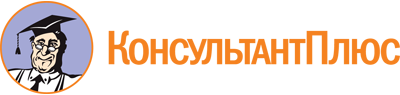 Постановление Правительства Кемеровской области - Кузбасса от 17.08.2022 N 538
(ред. от 22.06.2023)
"Об утверждении Порядка предоставления субсидий социально ориентированным некоммерческим организациям, не являющимся государственными учреждениями Кемеровской области - Кузбасса, для осуществления деятельности в сфере культуры и искусства, духовного развития личности, патриотического, в том числе военно-патриотического, воспитания граждан Российской Федерации, развития межнационального сотрудничества, социальной и культурной адаптации и интеграции мигрантов, сохранения и защиты самобытности, культуры, языков и традиций народов Российской Федерации"Документ предоставлен КонсультантПлюс

www.consultant.ru

Дата сохранения: 04.12.2023
 Список изменяющих документов(в ред. постановления Правительства Кемеровской области - Кузбассаот 22.06.2023 N 407)Список изменяющих документов(в ред. постановления Правительства Кемеровской области - Кузбассаот 22.06.2023 N 407)Общая информация об участнике конкурсного отбораОбщая информация об участнике конкурсного отбораСокращенное наименование участника конкурсного отбораОрганизационно-правовая формаДата регистрации (при создании до 01.07.2002)Дата внесения записи о создании в Единый государственный реестр юридических лиц (при создании после 01.07.2002)Основной государственный регистрационный номерКод по общероссийскому классификатору продукции (ОКПО)Код(ы) по общероссийскому классификатору внешнеэкономической деятельности (ОКВЭД)Индивидуальный номер налогоплательщика (ИНН)Код причины постановки на учет (КПП)Номер расчетного счетаНаименование банкаБанковский идентификационный код (БИК)Номер корреспондентского счетаАдрес (место нахождения) постоянно действующего органа некоммерческой организацииПочтовый адресТелефонСайт в информационно-телекоммуникационной сети "Интернет"Адрес электронной почтыНаименование должности руководителяФамилия, имя, отчество руководителяЧисленность работников, всегоЧисленность учредителей (участников, членов)Общая сумма денежных средств, полученных некоммерческой организацией в предыдущем году, из нихвзносы учредителей (участников, членов)гранты и пожертвования юридических лицпожертвования физических лицсредства, предоставленные из федерального бюджета, областного бюджета Кемеровской области - Кузбасса, местных бюджетовдоход от целевого капиталаСроки реализации программы (проекта)Основные цели и задачи программы (проекта)Общественно полезный эффект от реализации программы (проекта) (описание позитивных изменений, которые произойдут в результате реализации проекта)Целевая аудитория программы (проекта) (в том числе охват аудитории, человек)Общая сумма планируемых расходов на реализацию программы (проекта)Запрашиваемый размер субсидииОписание программы (проекта)Описание программы (проекта)Мероприятия (поквартально)Сроки (месяцы) проведения мероприятия в соответствующем кварталеОбъем финансовых средств, используемых на мероприятие за счет субсидии (рублей) в соответствующем кварталеN п/пНаименование статьиРасчет стоимости (с указанием объемных показателей)Запрашиваемая сумма, всего (рублей)ИтогоИтогоСписок изменяющих документов(в ред. постановления Правительства Кемеровской области - Кузбассаот 22.06.2023 N 407)N заявкиНаименование участника конкурсаНаименование конкурсной программы (проекта)Критерии оценки конкурсных заявокКритерии оценки конкурсных заявокКритерии оценки конкурсных заявокКритерии оценки конкурсных заявокКритерии оценки конкурсных заявокКритерии оценки конкурсных заявокN заявкиНаименование участника конкурсаНаименование конкурсной программы (проекта)Соответствие приоритетным направлениям поддержкиАктуальностьСоциальная эффективностьКоличественная аудитория проекта, прямая и опосредованнаяЭкономическая обоснованностьОбщая сумма баллов